This collection of information is voluntary and will be used to inform ongoing and future FHWA research and technology activities. Public reporting burden is estimated to average less than 10 minutes per response, including the time for reviewing instructions, searching existing data sources, gathering and maintaining the data needed, and completing and reviewing the collection of information. Please note that an agency may not conduct or sponsor, and a person is not required to respond to, a collection of information unless it displays a current valid OMB control number. The OMB control number for this collection is xxxx-xxxxx. Send comments regarding this burden estimate or any other aspect of this collection of information, including suggestions for reducing this burden to: Michael Howell Information Collection Clearance Officer, Federal Highway Administration, 1200 New Jersey Avenue, SE, Washington, DC 20590.Federal Highway Administration (FHWA) Addresses the Nation's Critical Transportation ChallengesWe want to hear from you. Describe the highway challenges you face and provide feedback that will help FHWA's offices and programs continue to meet the needs of an evolving highway system.Business Email:Organization Type (Select all that apply):What do you see as the key highway transportation problems facing the Nation? (Text field)2a. Is FHWA addressing the right (nationally critical) challenges? (Yes/No field)2b. If not, then what other national challenges should FHWA address? (Text field)3a. Does FHWA’s overall research strategies align with the most critical challenges? (Yes/No field)3b. If not, then what research areas are missing? (Text field)4a.   Are you engaged in research that may contribute to FHWA’s research Strategies? (Yes/No field)4b. If so, please explain. (Text field)Your Name:Organization Name:Organization Type (Select all that apply):   American Association of State Highway and Transportation Officials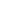 Consulting/Contracting FirmLocal GovernmentMetropolitan Planning OrganizationState GovernmentTransportation Research BoardUniversity/University Transportation CenterU.S. Department of TransportationOther Federal Government (not U.S. Department of Transportation)Other